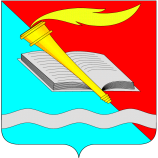 РОССИЙСКАЯ ФЕДЕРАЦИЯСОВЕТ ФУРМАНОВСКОГО МУНИЦИПАЛЬНОГО РАЙОНА СЕДЬМОГО СОЗЫВАИВАНОВСКОЙ ОБЛАСТИРЕШЕНИЕот 23 июля 2020 года                                                                                                     № 65г. ФурмановО проекте муниципального правового акта «О внесении изменения в Устав Фурмановского муниципального района»Руководствуясь Федеральным законом "Об общих принципах организации местного самоуправления в Российской Федерации" от 06.10.2003 N 131-ФЗ, статьями 12, 25 Устава Фурмановского муниципального района, принятого Решением Фурмановского районного Совета № 61 от 15.09.2010, в целях уточнения отдельных положений Устава Фурмановского муниципального района, Совет Фурмановского муниципального районаРЕШИЛ:1.Принять проект муниципального правового акта «О внесении изменения в Устав Фурмановского муниципального района»  согласно Приложению № 1.2.Утвердить Порядок учета предложений по проекту муниципального правового акта «О внесении изменения в Устав Фурмановского муниципального района» и порядок участия граждан в его обсуждении  согласно Приложению № 2.3.Опубликовать проект Решения «О внесении изменения в Устав Фурмановского муниципального района» в официальном источнике опубликования нормативных правовых актов и иной официальной информации «Вестник администрации Фурмановского муниципального района и Совета Фурмановского муниципального района», а также разместить на официальном сайте администрации Фурмановского муниципального района не позднее чем за тридцать дней до дня рассмотрения вопроса о внесении изменений и дополнений в Устав Фурмановского муниципального района.4.Провести  публичные слушания по обсуждению проекта Решения «О внесении изменения в Устав Фурмановского муниципального района»  10 августа  2020 г. в 10:00 часов, по адресу: г. Фурманов, ул. Социалистическая, д.15, актовый зал администрации Фурмановского муниципального района.5.Утвердить состав Оргкомитета подготовки и проведения публичных слушаний по проекту муниципального правового акта «О внесении изменения в Устав Фурмановского муниципального района» согласно Приложению № 3.  Назначить первое заседание Оргкомитета подготовки и проведения публичных слушаний на 24.07.2020 года.6.Настоящее Решение вступает в силу со дня его официального опубликования.7.Контроль за исполнением настоящего Решения возложить на постоянную комиссию Совета Фурмановского муниципального района по вопросам местного самоуправления.ГлаваФурмановского муниципального района                                                  Р.А. СоловьевПредседатель СоветаФурмановского муниципального района                                                  Г.В.  ЖареноваПриложение №1 к Решению Совета Фурмановского муниципального района от 23.07. 2020 г. № 65                                                                                        ПРОЕКТРОССИЙСКАЯ ФЕДЕРАЦИЯСОВЕТ ФУРМАНОВСКОГО МУНИЦИПАЛЬНОГО РАЙОНА СЕДЬМОГО СОЗЫВАИВАНОВСКОЙ ОБЛАСТИРЕШЕНИЕот                      2020 г.                                                                                                          №  г. ФурмановО внесении изменения в Устав Фурмановского муниципального районаВ соответствии с Федеральным законом от 06.10.2003г. №131-Ф3 «Об общих принципах организации местного самоуправления в Российской Федерации», Федеральным законом от 21.07.2005 № 97-ФЗ « О государственной регистрации уставов муниципальных образований», в целях уточнения отдельных положений Устава Фурмановского муниципального района, Совет Фурмановского муниципального районарешил:1.Внести изменения и дополнения в Устав Фурмановского муниципального района Ивановской области (прилагаются).2.Направить настоящее Решение на государственную регистрацию в соответствии с действующим законодательством.3.Опубликовать настоящее Решение после государственной регистрации в официальном источнике опубликования нормативных правовых актов и иной официальной информации «Вестник администрации Фурмановского муниципального района и Совета Фурмановского муниципального района» и разместить на официальном сайте администрации Фурмановского муниципального района (www.furmanov.su) в информационно-телекоммуникационной сети «Интернет»4.Настоящее Решение вступает в силу со дня его официального опубликования и применяется к главе, избранному после вступления в силу настоящего Решения. 5.Контроль за исполнением настоящего Решения возложить на постоянную комиссию Совета Фурмановского муниципального района по вопросам местного самоуправления.ГлаваФурмановского муниципального района                                                  Р.А.СоловьевПредседатель СоветаФурмановского муниципального района                                                  Г.В.ЖареноваПриложение  к Решению Совета Фурмановского муниципального района от ______________ 2020 № __Изменения в Устав Фурмановского муниципального районапринятый решением Фурмановского районного Совета от 15.09.2010  № 61 (в редакции решений Совета Фурмановского муниципального района от 16.03.2011 № 16, от 30.05.2012 № 22, от 31.10.2012 № 62, от 02.08.2013 № 46, от 24.04.2014 № 28, от 28.05.2015 № 7, от 23.03.2017 N 26, от 26.11.2018 № 108)Часть 3 статьи 26 Устава изложить в следующей редакции: «3. Глава Фурмановского муниципального района избирается депутатами Совета района открытым голосованием из числа кандидатов, представленных конкурсной комиссией по результатам конкурса.Избранным на должность главы Фурмановского муниципального района считается кандидат, за которого проголосовали более половины от установленной численности депутатов Совета района.Совету района для проведения голосования по кандидатурам на должность Главы района представляется не менее двух зарегистрированных конкурсной комиссией кандидатов».Приложение №2 к Решению Совета Фурмановского муниципального районаот 23.07. 2020 г. № 65Порядок учета предложений по проекту решения Совета Фурмановскогомуниципального района «О внесении изменения в УставФурмановского муниципального района» и порядокучастия граждан в его обсуждении1. Настоящий Порядок разработан в соответствии с частью 4 статьи 44 Федерального закона от 06.10.2003 N 131-ФЗ "Об общих принципах организации местного самоуправления в Российской Федерации", Уставом Фурмановского муниципального района, решением Совета Фурмановского муниципального района от 20.09.2020 № 35 «Об утверждении Положения о порядке организации и проведения публичных слушаний в Фурмановском муниципальном районе».2. Прием предложений и замечаний по проекту муниципального правового акта «О внесении изменения в Устав Фурмановского муниципального района» осуществляется Оргкомитетом подготовки и проведения публичных слушаний в период с 24.07.2020  года по 02.08.2020 года.3. Предложения по проекту муниципального правового акта «О внесении изменения в Устав Фурмановского муниципального района» вносятся:- гражданами, проживающими на территории Фурмановского муниципального района;- организациями и учреждениями, расположенными на территории Фурмановского муниципального района;- органами местного самоуправления и их должностными лицами;- прокурором.4. Предложения и замечания по проекту муниципального правового акта «О внесении изменения в Устав Фурмановского муниципального района» подаются или присылаются по почте в письменном виде по адресу Ивановская область, г. Фурманов, ул. Социалистическая, д.15, каб. 34. 5. Предложения и замечания по проекту муниципального правового акта «О внесении изменения в Устав Фурмановского муниципального района» должны содержать конкретные предложения по изменению и (или) дополнению норм проекта муниципального правового акта либо по существу вопросов публичных слушаний (в случае, если обсуждению подлежит не акт). Предложения и рекомендации должны быть подписаны гражданами с указанием фамилии, имени, отчества, сведений об адресе, а предложения и рекомендации юридических лиц должны содержать полное наименование юридического лица и его местонахождение.6. Поступившие предложения обобщаются и выносятся на публичные слушания для обсуждения и голосования.  7. Обсуждение проекта муниципального правового акта «О внесении изменения в Устав Фурмановского муниципального района» осуществляются путем проведения публичных слушаний        10 августа 2020 года в 10:00 час. по адресу: г. Фурманов, ул. Социалистическая, д.15, актовый зал администрации Фурмановского муниципального района.Регистрация  участников   публичных   слушаний  проводится  по  указанному  адресу 10 августа  2020 года с 9:30 час. до 9:55 час.Приложение №3к Решению Совета Фурмановского муниципального районаот 23.07. 2020 г. № 65Состав Оргкомитета подготовки и проведения публичных слушаний по проекту муниципального правового акта «О внесении изменения в Устав Фурмановского муниципального района»ФИОДолжностьЖаренова Галина ВалентиновнаПредседатель  Совета Фурмановского муниципального районаПопов Денис ВикторовичЗаместитель главы администрации Фурмановского муниципального района (руководитель аппарата)Соколова Татьяна СергеевнаНачальник организационного отдела аппарата Совета Фурмановского муниципального района